                                                    VEDTEKTER 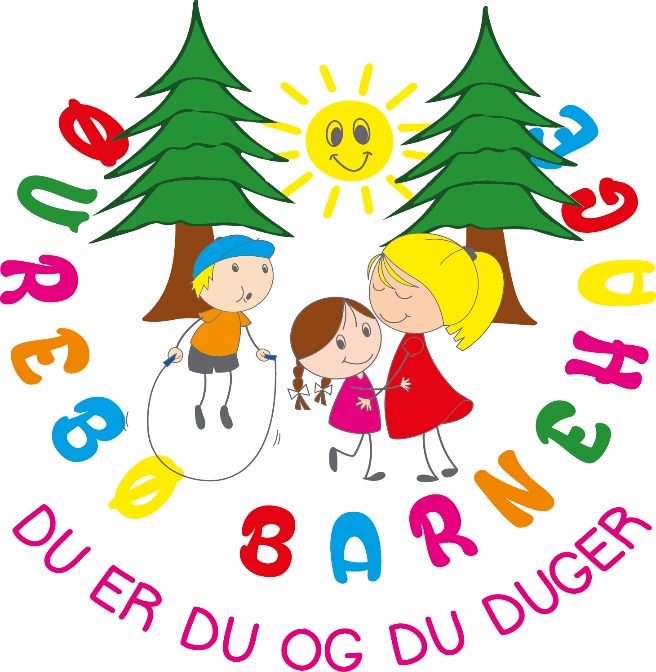        Øvrebø barnehage                	     Gjeldene fra 01.01.2021INNHOLD	§ 1 	Forvaltning og drift							s.3	§ 2 	Formål									s.3	§ 3 	Opptak								s.3/4		§ 3.1	Opptakskrets							s.4		§ 3.2	Opptakskriterier i prioritert rekkefølge			s.4		§ 3.3	Opptaksperiode						s.4		§ 3.4	Oppsigelse							s.5	§ 4 	Barn og foreldres medvirkning					s.6		§ 4.1	Barns rett til medvirkning					s.6		§ 4.2	Foreldreråd og samarbeidsutvalg				s.5/6	§ 5	Psykososialt barnehagemiljø					s.6		§ 5.1    Nulltoleranse og forebyggende arbeid			s.6§5.2     Plikt til å sikre at barnehagebarna har et trygt og   		s.6                                                         godt psykososialt barnehagemiljø (aktivitetsplikt§5.3     Skjerpet aktivitetsplikt dersom en som arbeider i                  s.7                                          barnehagen, krenker et barn	§ 6	Åpningstid, oppholdstid og ferie					s.7		§ 6.1	Åpningstid							s.7		§ 6.2	Ferie								s.7		§ 6.3	Ved for sen henting 						s.7	§ 7	Foreldrebetaling							s.7/8	§ 8	Leke – og oppholdsareal						s.8	§ 9	Forsikring								s.8	§ 10	Helse									s.8	§ 11	Snus og røykfritt							s.8	§ 12	Politiattest                                                                                                 s.8	§ 13	Taushets – og opplysningsplikt					s.9	§ 14	Praksisopplæring							s.9	§ 15	Godkjenning og tilsyn 						s.9	§ 16	Bemanning								s.9	§ 17	Personaladministrasjonen						s.9	§ 18 	Intern kontroll							s.9	§ 19	Årsrapport og regnskap						s.10	§ 20	Endring av vedtekter							s.10VEDTEKTER FOR ØVREBØ BARNEHAGE 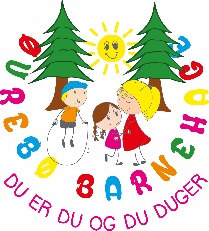 §1 FORVALTNING OG DRIFTØvrebø barnehage eies og drives av Øvrebø opplæringskontor AS-Loland, 4715 Øvrebø. Organisasjonsnummer 975552241.Eiers ansvar og oppgaver ivaretas av styret for Blå Kors Eiendom – Loland.Barnehagen skal drives i samsvar med Lov om barnehager, Rammeplan for barnehagen, og Blå Kors verdigrunnlag.                                                    Styrer har det daglige ansvaret for at barnehagen drives etter gjeldende lover og regler.§2 FORMÅLLov om barnehager, § 1, definere formålet slik:Barnehagen skal i samarbeid og forståelse med hjemmet ivareta barnas behov for omsorg og lek, fremme læring og danning som grunnlag for allsidig utvikling. Barnehagen skal bygge på grunnleggende verdier i kristen og humanistisk arv og tradisjon, slik som respekt for menneskeverdet og naturen, på åndsfrihet, nestekjærlighet, tilgivelse, likeverd og solidaritet, verdier som kommer i ulike religioner og livssyn som er forankret i menneskerettighetene.Barna skal få utfolde skaperglede, undring og utforskertrang. De skal lære å ta vare på seg selv, hverandre og naturen. Barna skal utvikle grunnleggende kunnskaper og ferdigheter. De skal ha rett til medvirkning tilpasset alder og forutsetninger.Barnehagen skal møte barna med tillit og respekt, og anerkjenne barndommens egenverdi. Den skal bidra til trivsel og glede i lek og læring, og være et utfordrende og trygt sted for felleskap og vennskap. Barnehagen skal fremme demokrati og likestilling og motarbeide alle former for diskriminering. I tillegg til ovenstående er Øvrebø barnehage verdimessig forankret i kristen tro og tradisjon (jmf Lov om barnehager §1a). Dette verdigrunnlaget formidles blant annet gjennom sang og musikk, bibelfortellinger og kristen høytidsmarkering.§3 OPPTAKVennesla kommune har samordna opptak som gjelder alle private, og kommunale barnehager.Søknadsfrist for hovedopptak er 1. mars hvert år.Barnehageplass søkes på søknadskjema på Vennesla kommune sin hjemmeside: www.vennesla.kommune.no. Det må sendes en søknad for hvert barn man søker plass for.Søknader som kommer etter fristen (1.mars) blir vurdert ved suppleringsopptak ihht lov om barnehager med forskrifter.Ønsker en å søke om interne endringer i egen barnehage for neste barnehageår er frist for dette 01.mars. Det må da søkes på nytt, (under Vennesla kommune sine sider/hjemmesiden vår). Prosessen er den samme, som ved ordinær søknad.Barn som fyller ett år senest innen utgangen av november det året det søkes om barnehageplass, har rett til å få plass i barnehagen fra måneden barnet fyller ett år i samsvar med Lov om barnehager. Barnet har rett til plass i barnehagen i den kommunen det er bosatt.Barnehageplassen beholdes frem til skolestart.
§ 3.1 OpptakskretsVennesla kommunes opptakskrets omfatter hele Vennesla kommune.§ 3.2 Opptakskriterier i prioritert rekkefølgePrioriterte barn:Rett til prioritet ved opptak etter barnehageloven §13:Barn med nedsatt funksjon har rett til prioritet ved opptak i barnehage. Det skal foretas en sakkyndig vurdering for å vurdere om barnet har nedsatt funksjon. Dokumentasjon: sakkyndig vurdering- PPTBarn som det er fattet vedtak om etter lov om barnevernloven §§ 4-4 og 4-12 andre og fjerde ledd, har rett til prioritet ved opptak i barnehagen.   Dokumentasjon: Barnevernstjenesten    Søsken av barn med barnehageplass, og som skal fortsette neste år.Barn av ansatteSøsken av tidligere barn i barnehagenBarn som allerede har plass i Vennesla, og som søker overflytting fra annen barnehage. Pasienter og elever ved Blå Kors sine virksomheter på LolandEr der ledig plass, og ingen søkere i kommunen, eller andre i opptakskriteriene, kan barn bosatt i annen kommunen få plass.§ 3.3 Opptaksperiode Barnehageåret starter 01.august og varer t.o.m 31 juli året etter. Oppstartsdato for nye barn kan avtales med styrer- men er satt til uke 33.Hovedopptak skjer etter søknadsfrist 01.mars. Tilbud om plass blir sendt, og skal besvares elektronisk. Ved ledig plass, har de barna som allerede har plass, fortrinnsrett til å endre tilbudet. Dersom søkere står likt, blir den med lengst ansiennitet prioritert. Dette gjelder hvis det ikke er prioriterte søkere etter opptakskriterier på venteplass.§ 3.4 OppsigelseOppsigelse av barnehageplass må gjøres via Visma skriftlig via styrer med 2 måneds varsel, og gjelder enten fra den 1. eller 15. i måneden. Det betales for hele oppsigelsestiden selv om barnet blir tatt ut av barnehagen og et annet begynner. Hvis plassen sies opp etter 1. april, må det betales ut juni måned.Ved ubenyttet barnehageplass over 1 måned, kan det lages en avtale over fraværet mellom styrer og foresatte. Tildelt plass som ikke benyttes over en lengre periode uten avtale, kan styrer varsle oppsigelse av plassen.Skulle det oppstå endret forhold etter at det er sagt ja til barnehageplass etter hovedopptaket, må plassen sies opp skriftlig og senest 01.juni. Er ikke dette gjort må det betales for neste fakturaperiode. (august måned)§4 	BARN OG FORELDRES MEDVIRKNING§ 4.1 Barns rett til medvirkning (barnehageloven §3)Barn i barnehagen har rett til å gi uttrykk for sitt syn på barnehagens daglige virksomhet, og skal jevnlig få mulighet til aktiv deltakelse i planlegging og vurdering av barnehagens virksomhet. Barnets synspunkter skal vektlegges i samsvar med dets alder og modenhet.Barnehagen må ta utgangspunkt i barnas egne uttrykksmåter. Personalet må lytte, og prøve å tolke barns uttrykk.  Vi skal være observante i forhold til deres handlinger, estetiske uttrykk og verbale språk. Å ta barnas medvirkning på alvor forutsetter god kommunikasjon mellom barna og personalet, og mellom personalet og foreldrene.§ 4.2 Foreldreråd og samarbeidsutvalgFor å sikre samarbeidet med barnas hjem, skal hver barnehage ha et foreldreråd og et samarbeidsutvalg, jfr. barnehageloven § 4 m/ merknader.Foreldrerådet består av foresatte til alle barna.Foreldrerådet velger 2 foresatte som representanter til samarbeidsutvalget. Foreldrerådet møter minst 2 ganger pr år.Samarbeidsutvalget er ansvarlig for at barnehagen blir drevet i samsvar med gjeldende lover, forskrifter og budsjettrammer. Samarbeidsutvalget skal bli forelagt og har rett til å uttale seg i saker som er av viktighet for barnehagens innhold, virksomhet og forholdet til foreldrene. Slike saker er bl.a. forslag til budsjett, driftsendringer, utnyttelse av ute- og inneareal m.m.Samarbeidsutvalget konstituerer seg selv.Samarbeidsutvalget skal ha følgende medlemmer:	2 medlem valgt av eierStyrer (ikke stemmerett) er permanent innvalgt                                                                             2 medlemmer av ansatte velges for 2 år av gangen.                                                	2 medlem valgt av foresatte1 politisk representant, oppnevnt fra Vennesla kommune (uten stemmerett), som følger kommunestyreperioden.Styrer har møte-, tale- og forslagsrett i samarbeidsutvalget, men ikke stemmerett.Rektor ved Øvrebø opplæringskontor deltar i møte med tale og forslagsrett.Representant for eier velges for 4 år. De andre medlemmene velges for 2 år om gangen.Samarbeidsutvalget er ansvarlig for at barnehagen har et reglement som gir nærmere opplysninger om praktisk håndtering av barnehagedagen. Styrer har ansvar for å gjøre reglementet kjent for ansatte og foresatte.Med utgangspunkt i rammeplan for barnehagen skal samarbeidsutvalget fastsette en årsplan for barnehagen som pedagogiske virksomhet.Det er barnehagens styrer som er ansvarlig for at samarbeidsutvalget og foreldrerådet sammenkalles første gang om høsten og konstituerer seg.§ 5 PSYKOSOSIALT BARNEHAGEMILJØ 5.1 Nulltoleranse og forebyggende arbeid Lov om Barnehager§ 41: Barnehagen skal ikke godta krenkelser som for eksempel utestenging, mobbing, vold, diskriminering og trakassering. Alle som arbeider i barnehagen, skal gripe inn når et barn i barnehagen utsettes for slike krenkelser. Barnehagen skal forebygge tilfeller hvor barn ikke har et trygt og godt barnehagemiljø ved å arbeide kontinuerlig for å fremme helsen, trivselen, leken og læringen til barna. 5.2 Plikt til å sikre at barnehagebarna har et trygt og godt psykososialt barnehagemiljø (aktivitetsplikt) Lov om Barnehager § 42: Alle som arbeider i barnehagen, skal følge med på hvordan barna i barnehagen har det. Alle som arbeider i barnehagen, skal melde fra til barnehagens styrer dersom de får mistanke om eller kjennskap til at et barn ikke har et trygt og godt barnehagemiljø. Styreren skal melde fra til barnehageeieren i alvorlige tilfeller. Ved mistanke om eller kjennskap til at et barn ikke har et trygt og godt barnehagemiljø, skal barnehagen snarest undersøke saken. 5.3 Skjerpet aktivitetsplikt dersom en som arbeider i barnehagen, krenker et barn Lov om Barnehager § 43: Dersom en som arbeider i barnehagen, får mistanke om eller kjennskap til at en annen som arbeider i barnehagen, krenker et barn med for eksempel utestenging, mobbing, vold, diskriminering eller trakassering, skal vedkommende straks melde fra til barnehagens styrer. Styreren skal melde fra til barnehageeieren. Dersom en som arbeider i barnehagen, får mistanke om eller kjennskap til at styreren i barnehagen krenker et barn med for eksempel utestenging, mobbing, vold, diskriminering eller trakassering, skal vedkommende melde fra til barnehageeieren direkte§ 6 ÅPNINGSTID, OPPHOLDSTID OG FERIE§ 6.1 ÅpningstidÅpningstiden er 5 dager i uken fra kl. 06.45 til kl. 17.00.§ 6.2 FerieBarnehagen er stengt f.o.m 24. desember t.o.m 01. januar, i påskeuken - og 3 siste uker i juli. Den første uka i juli, og den første uka i august vil åpningstiden være redusert fra kl. 08.00 – 16.00, om det er 5 barn eller mindre.I løpet av et barnehageår skal alle barn ha hatt 4 uker ferie, hvor 3 uker er sammenhengende. Barnehagene har 3 planleggingsdager i året hvor det holdes stengt for barna                        (kan lovfestet ha 5 planleggingsdager). Hvilke dager som er planlegging, presiseres i barnehagens årsplan.§ 6.3 Ved for sen hentingBarnehagen stenger 17.00, da skal døren være låst. Ved for sen henting etter dette vil dere bli fakturert for et beløp på 350 kr. Dette beløpet skal dekke ekstra utgifter vi har ved overtidsbetaling til de ansatte.§ 7 FORELDREBETALINGBarnehagen følger departementets forskrift om foreldrebetaling og søskenmoderasjon. Det kan søkes om redusert foreldrebetaling ut ifra husholdningens inntektsnivå, samt gratis kjernetid for noen årsklasser. Informasjon ligger på kommunens og barnehagen hjemmeside. Foreldre betaler hel månedsbetaling ved opptak inntil den 15. hver måned.                                  Ved opptak fra den 15. og ut måneden betales halv månedsbetaling.Barnehagen kan selge enkeltdager (ved ledig kapasitet) i tillegg til fast oppholdstid, etter avtale med de ansatte.Skulle foreldrebetaling utebli, blir det sendt purringer og varsel om inkassokrav. Deretter kan det komme skriftlig advarsel om at barnet ikke kan benytte barnehageplassen før kravet er innfridd.Betaling for kost kommer i tillegg til foreldrebetalingen. Beløpet fastsettes av samarbeidsutvalget.Betaling for kost, bleier og votter kommer i tillegg,Kostpenger: 300 kr- 100 % plass, og 250 kr for 80 % plassBleier: 100 kr mnd. ved 100 % plass, og 80 kr mnd. ved 80 % plass.Votter: Årlig engangsavgift. 100 kr – for Maurtua, og 200 kr for Løvebarna.§ 8 LEKE- OG OPPHOLDSAREALBarnehagen følger departementets veiledende norm for barns leke- og oppholdsareal:Netto leke- og oppholdsareal inne i barnehagen er minimum  pr. barn over 3 år, og  for barn under 3 år. Uteområdet skal være om lag 6x større enn netto leke- og oppholdsareal inne.§ 9 FORSIKRINGBarna er dekket av kollektiv ulykkesforsikring for opphold og reise til/fra barnehagen. Dekning: medisinsk individualitet – forsikringssum 10GDød			      - forsikringssum 1 G  § 10 HELSEEtter Lov om barnehager § 23, skal det legges fram erklæring om barnets helse når barnet begynner i barnehagen. Eget skjema skal fylles ut ( dette får du i bhg) Dersom barnet har møtt til de ordinære undersøkelser på helsestasjonen, kan slik erklæring gis av barnets foresatte.Foresatte plikter å gjøre barnehagen oppmerksom på barnets helsetilstand/alvorlige smittsomme sykdommer som krever spesiell oppfølging. Barnehagens personale har plikt til å gjennomgå tuberkulosekontroll iht gjeldene regelverk.§11 SNUS OG RØYKFRIBarnehagen er snus og røykfri, og dette kan derfor ikke benyttes, på barnehagens område.						§ 12 POLITIATTESTEtter Lov om barnehager § 19, må alle som arbeider og oppholder seg regelmessig i barnehagene legge fram tilfredsstillende politiattest før ansettelse. § 13 TAUSHETS- OG OPPLYSNINGSPLIKTMedlemmene i barnehagens samarbeidsutvalg samt barnehagenes personale, skal følge Lov om barnehagers § 20 om taushetsplikt.Barnehagepersonalet er også forpliktet på § 21: Opplysningsplikt til sosialtjenesten, og den kommunale helse- og omsorgstjenesten. Samt § 22: Opplysningsplikt til barneverntjenesten.§ 14 PRAKSISOPPLÆRINGEtter Lov om barnehager § 24, stilles barnehagene til disposisjon til praksis for studenter som tar barnehagelærerutdanning. Barnehagens styrer/enhetsleder og barnehagelærere plikter å veilede studenter.§ 15 GODKJENNING OG TILSYNKommunestyret er godkjenningsinstans og myndighetsoppgavene er delegert administrasjonen§ 16 BEMANNINGBemanningen i barnehagen er i henhold til Lov om barnehager med tilhørende forskrifter.§ 17 PERSONALADMINISTRASJONStyret for Øvrebø opplæringskontor AS – Loland ansetter styrer. Styrer i samarbeid med representant for de ansatte har delegert myndighet til å ansette det øvrige personell. Ansettelsesreglement for Øvrebø opplæringskontor AS – Loland legges til grunn for ansettelser.Alle ansatte  er forpliktet til å arbeide i henhold til barnehagens vedtekter, instrukser og Blå Kors verdigrunnlag.§ 18 INTERNKONTROLLBarnehagene skal ha system for internkontrollrutiner for de til enhver tid gjeldende lover og forskrifter som kommer til anvendelse for barnehagevirksomhet. Barnehagene har rutiner for dokumentasjon/sjekklister i forhold til HMS, brann og i forhold til Forskrift om miljørettet helsevern i barnehager og skoler mv.§ 19 ÅRSRAPPORT OG REGNSKAPBarnehagen drives som en avdeling av Øvrebø opplæringskontor AS – Loland.Regnskap og årsmelding sendes Fylkesmannen og Enhetsregisteret i Brønnøysund.§ 20 ENDRING AV VEDTEKTENEEndring i vedtektene kan bare gjøres av styret for opplæringskontoret A/S – og samarbeidsutvalget skal informeres.Vedtektene godkjent 01.12.2018..Mirjam S. PettersenStyrerRedigert april 2021.